istochnik_razvitiya_trekhgork                                                                                                                                                                          ул. Кутузовская, д.10 пом. №6       https://vk.com/club66915414	(Новая Трёхгорка)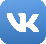      http://trehgorka.istochnikrazvitiya.ru                                                                                                                              +7(495)743-47-95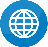 
                              Расписание занятий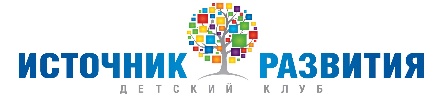 Предварительная запись на занятия обязательна!!!Расписание 3-4 годаРасписание 3-4 годаРасписание 3-4 годаРасписание 3-4 годаРасписание 3-4 годаРасписание 3-4 годаРасписание 3-4 годаРасписание 3-4 годаЗанятияПнВтСрЧтПтСбВсОбучайка(раннее Развитие)9:00; 16:009:00; 16:009:00; 16:00 11:00ОТМЕЧАЙТЕ ДЕНЬ РОЖДЕНИЯ!!!В гостях у сказки 12:00 12:00ОТМЕЧАЙТЕ ДЕНЬ РОЖДЕНИЯ!!!Интерактивные спектакли «Малышники»11:00 Музыка10:0010:00ГКП -Ясли9:00  -13:009:00  -13:009:00  -13:009:00  -13:009:00  -13:00Английский язык17:0017:00Живопись 16:00 16:00 16:00 16:00 12;15;17:00Творчество 11:00;18:0011:00;17:00 11:00;18:0011:00;17:00 11:0012;15;17:00Театр 12:00 12:00